Абсолют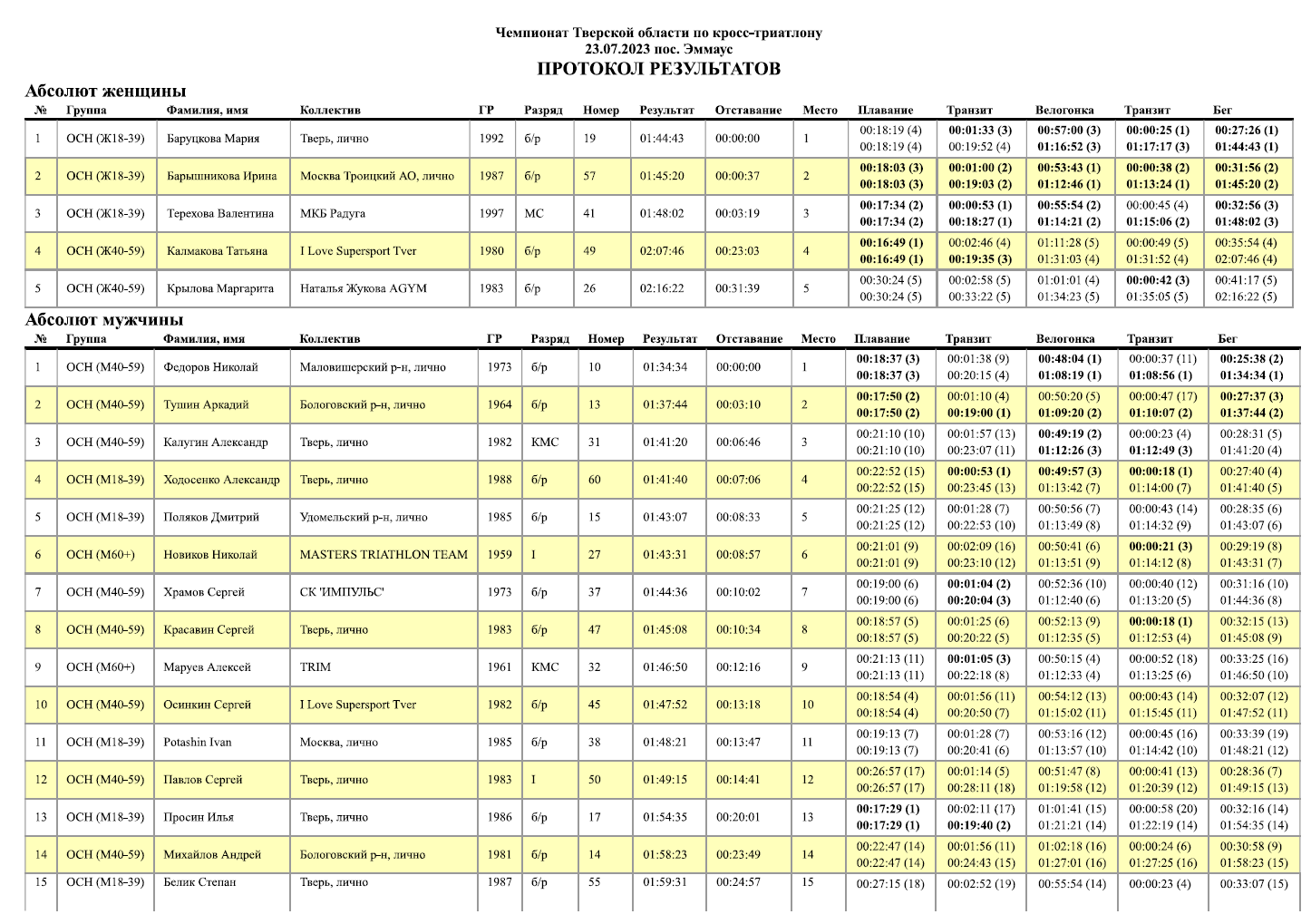 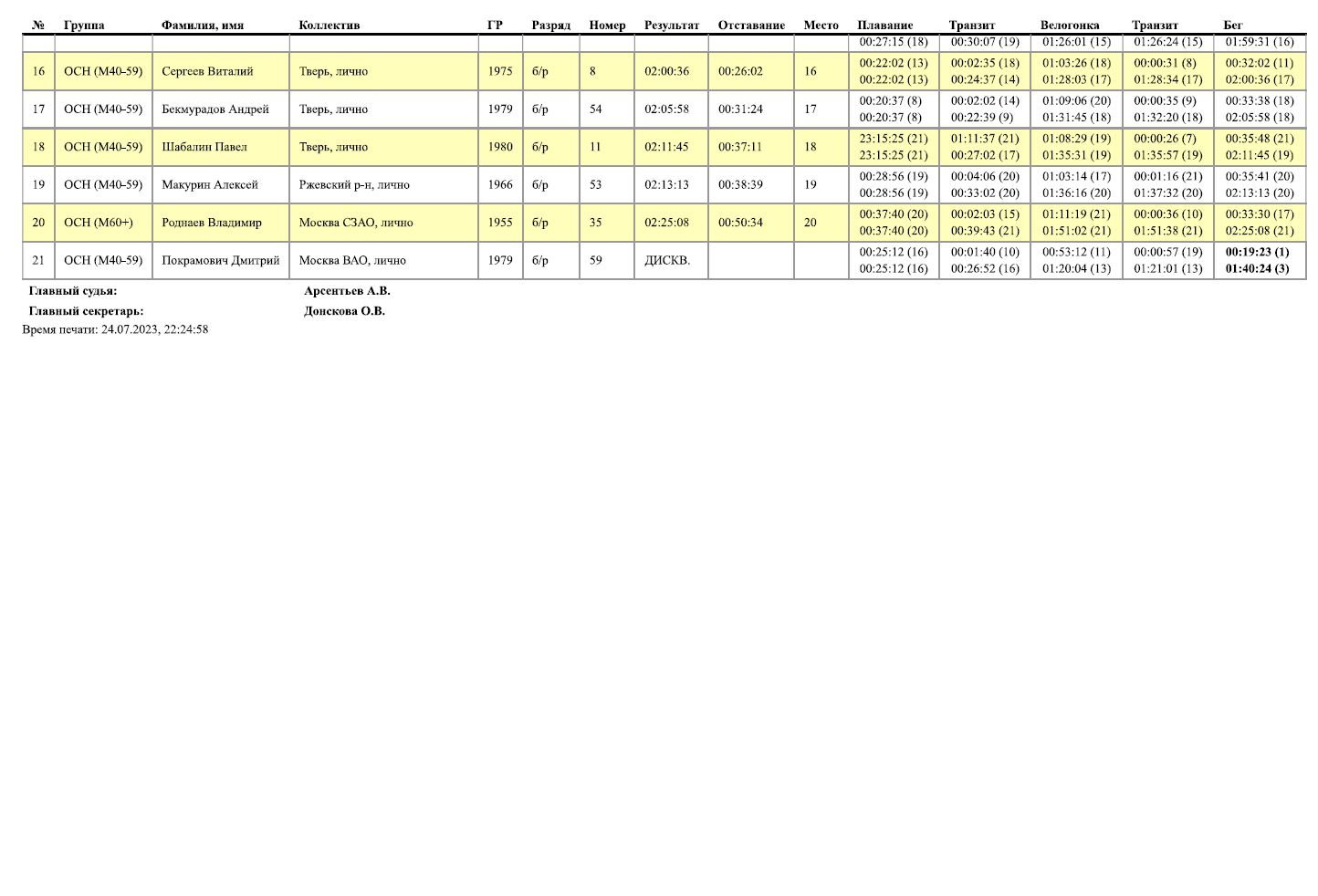 Первенство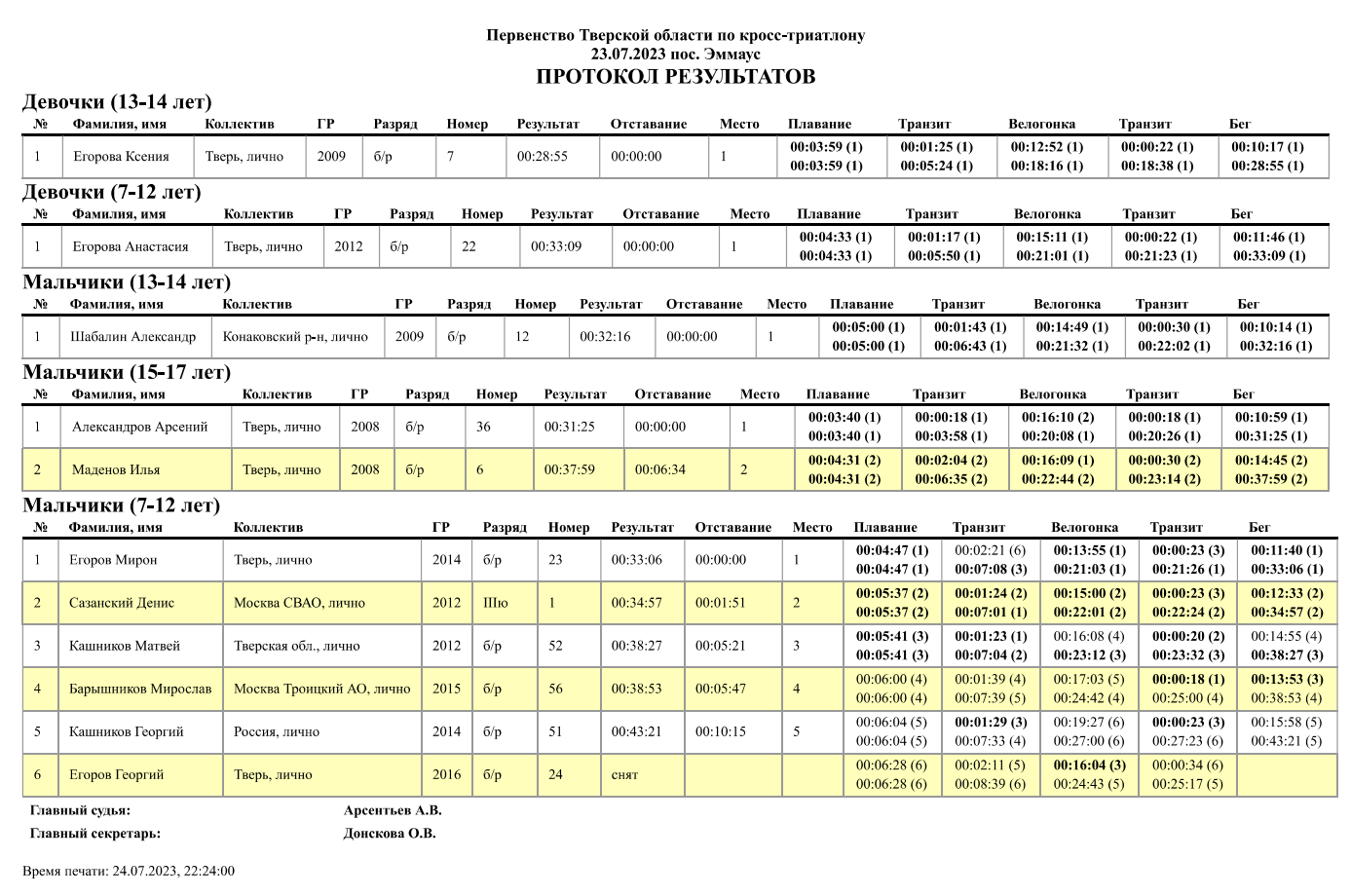 Группы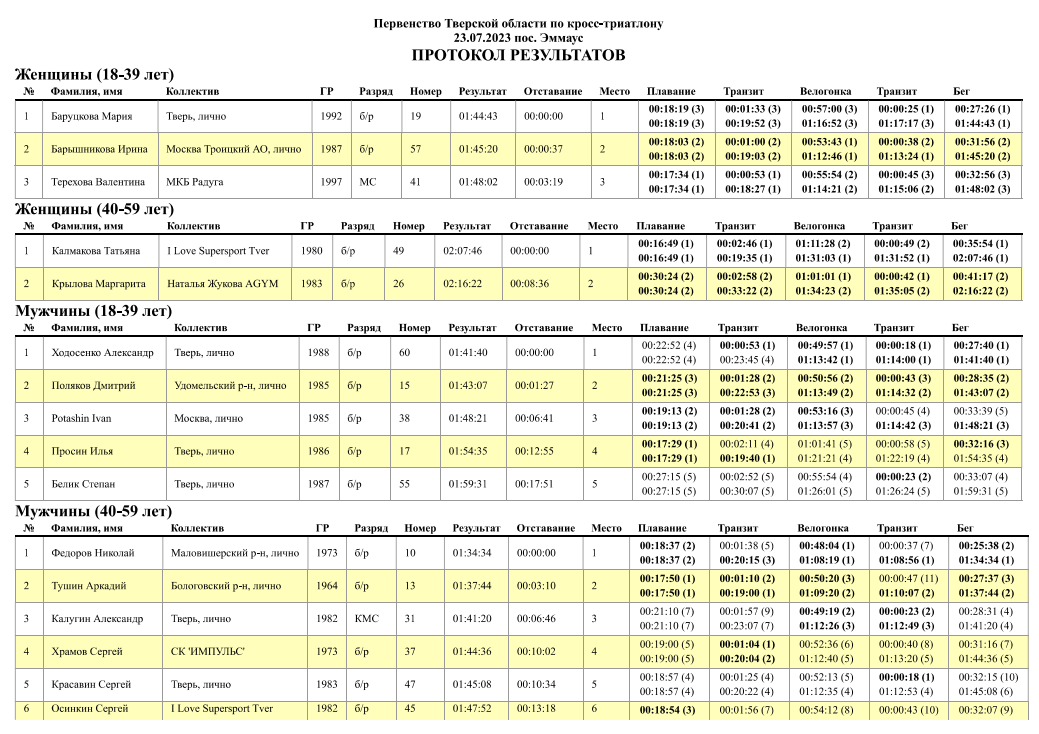 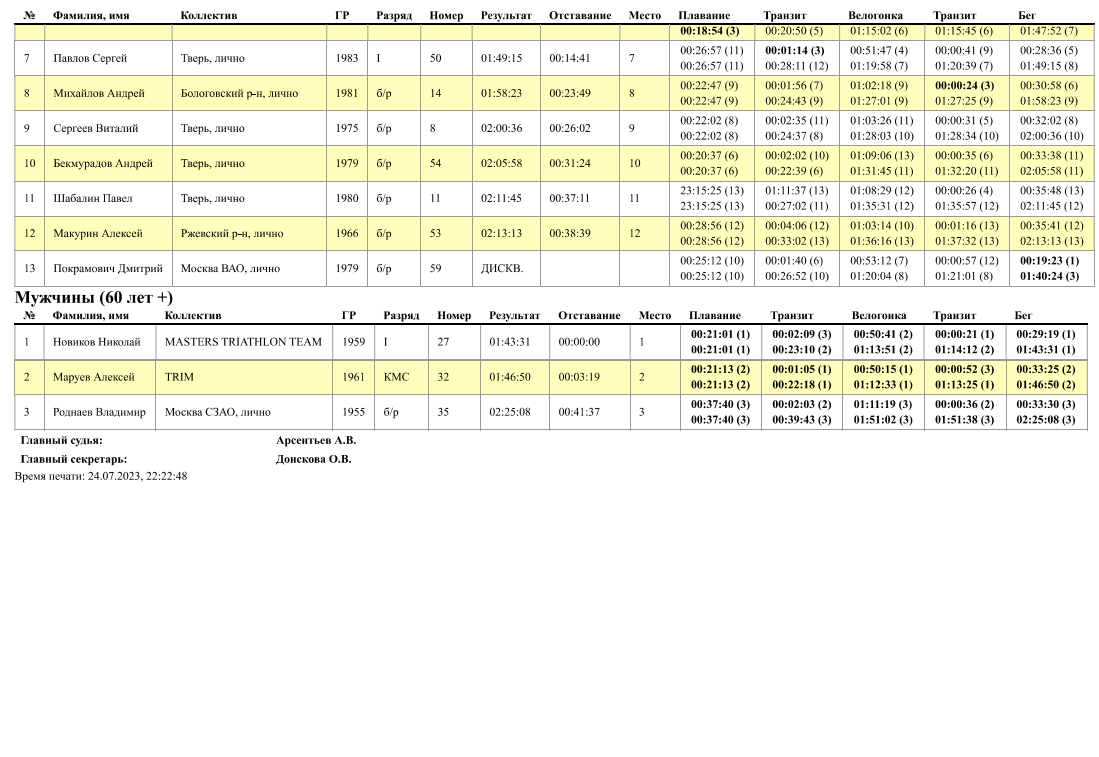 Народная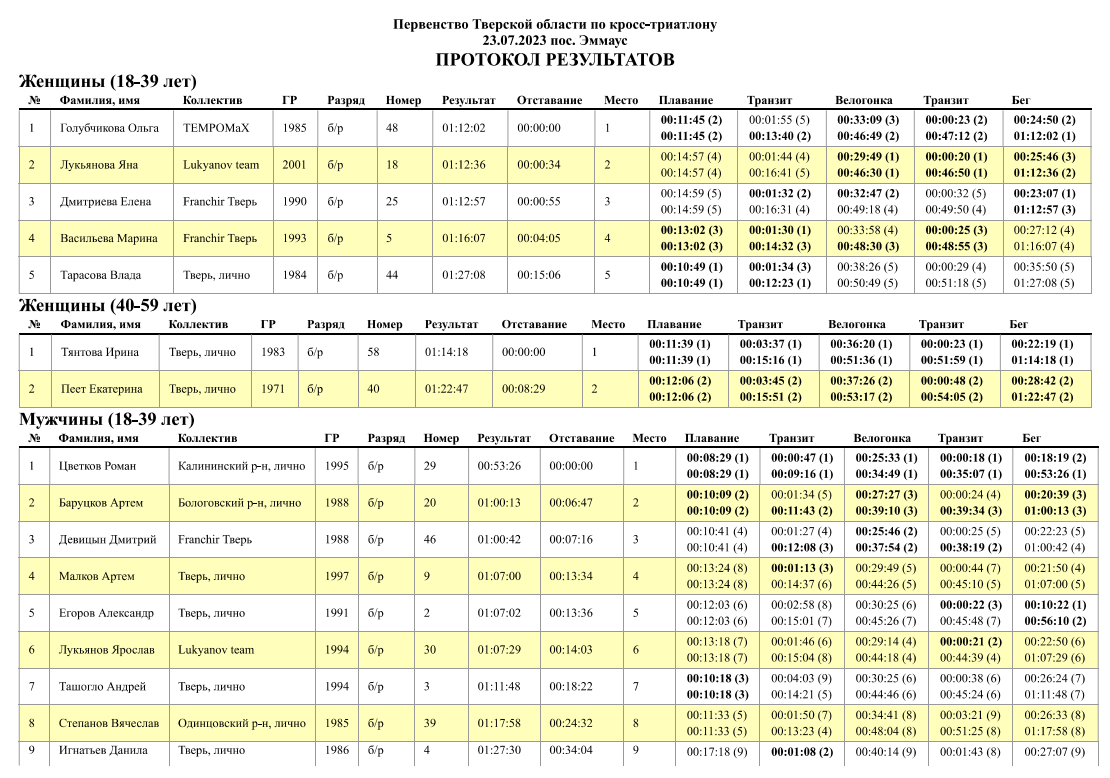 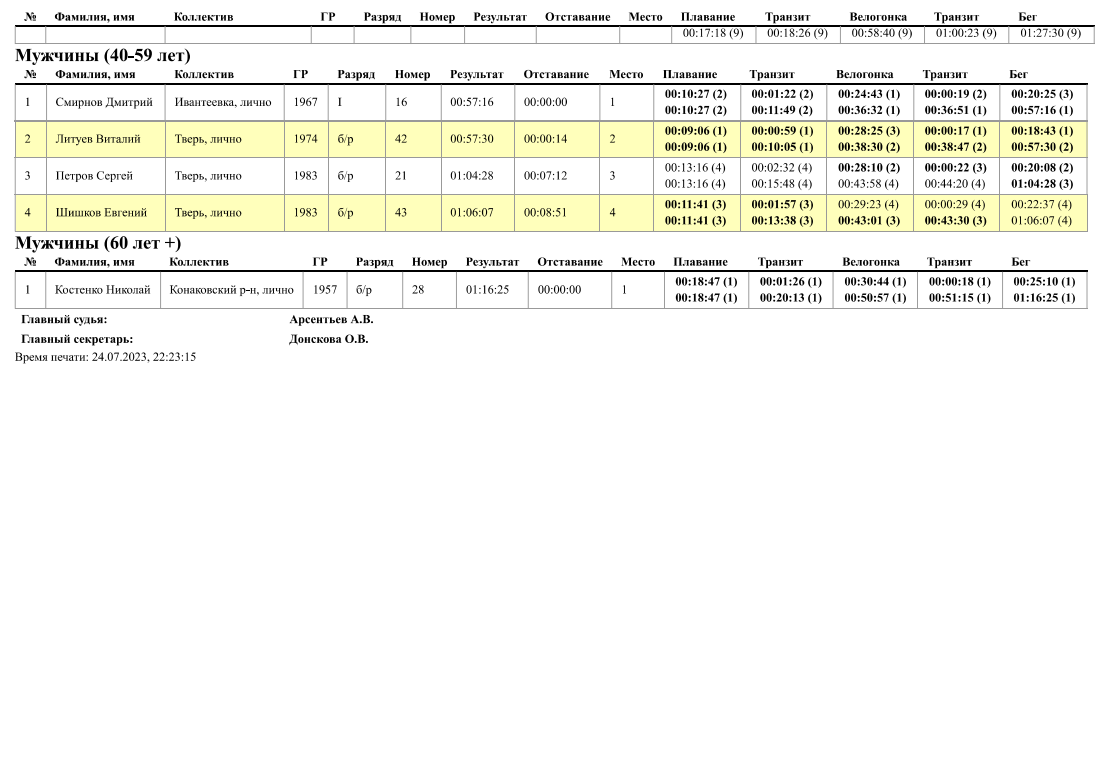 